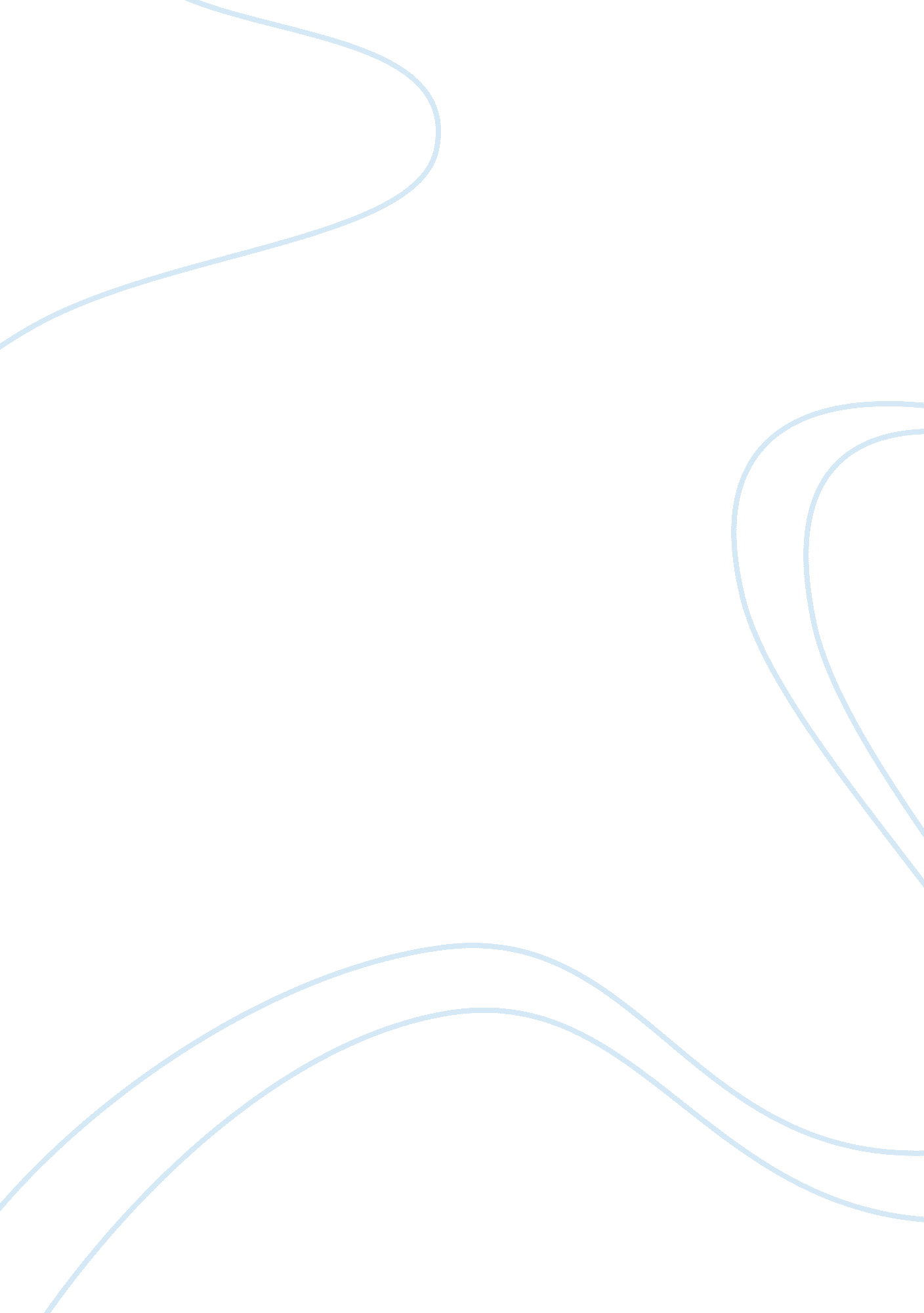 Review of "bluest eye”Literature, Books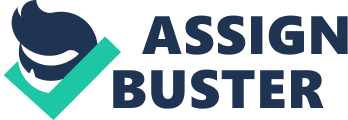 It is so the start of school but the sisters Claudia and Frieda MacTeer are out to garner coals which had fallen from the railway autos. There was one time when Claudia got ill while they went out to garner coals. her female parent was huffy though still took good attention of her but the kid did non understand that her female parent was mad at the illness and non at her. she besides retrieve how her sister usage to soothe her by singing to her. With that incident. she remembered that love was present. it is an understood though non straight expressed feeling. The MacTeerfamilyhad an add-on ; the first 1 was Mr. Henry Washington who lived with Mrs. Della Jones who already grew old and was left by her hubby who was believed to hold run off with another adult female. Another one is Pecola Breedloove. she is to be commiseration with because her male parent put their household house into ashes and now she’s under the country’s detention. Miss Breedlove. being a portion of the MacTeer household. loves to imbibe milk utilizing Shirley temple cup but Claudia expressed how she ever disliked the Shirley temple and the doll which has giver her as a present for Christmas. She tends to cognize why everyone thinks that the fair-haired doll is beautiful and where could its “ beauty” be found. It was in the afternoon of Saturday when Pecola drank three quarts of milk and Mrs. MacTeer got huffy because of that. the sisters tried to avoid her when Pecola starts shed blooding. Frieda thought that Pecola was merely holding her menses and tried to put a tablet to the latter’s frock. Pecola so all of a sudden asked how babes are made. and so Frieda answered her that she has to happen person to love her first. It is on the Saturday forenoon of October. Mrs. Breedlove aftermaths foremost and started out a sudden explosion of action in the kitchen. Pecola is still in bed but she knows that her female parent will get down a battle with his male parent. The twosome battle between Cholly and his married woman became a everyday every after he gets home rummy. their boy Sammy would really either fall in the battle or run off from place while Pecola would happen a manner of how to stand the state of affairs. Mrs. Breedlove would inquire Cholly to convey her some coal for the range but Cholly would decline to make so and she says that one time she sneezing and gets cold from bringing the coal outside. so the hubby is in problem. Unfortunately Mrs. Breedlove sneezed so the battle started. The married woman would utilize a pan to hit her hubby so their boy would assist her female parent by hitting his male parents head. Once Cholly knocks out. Sammy would inquire his female parent to kill his male parent quick but so his female parent would hush him. On the contrary. Pecola still lies on her bed feeling sick. She even wishes she could merely vanish. She hates herself for her ugliness. her instructor and schoolmates would normally disregard her. She hopes for a blue oculus because she believes that that would do her expression reasonably merely like fair-haired Mary Jane pictured in the confect negligee. Pecola goes to see the cocottes populating above their flat. They are sort to her and would ever state her narratives about their “ boyfriends” who are their clients. China. Poland. and Miss Marie are adult females who are non said to be a victim by their profession. they merely dislike work forces. They don’t experience ashamed of what they are. Pecola was so funny how it is likely to be in love or what love is like. She wonders if love is like her parent’s when doing love ; his male parent doing sounds as if agony in hurting while her female parent is quiet. The winter came when a new miss charmed the whole school. Maureen Peal has a cabinet next to Claudia’s and one twenty-four hours the new comer asked the MacTeer sisters if she could fall in them for walk place. The three misss saw Pecola who was harassed by a circle of male childs they bully her and tease her for holding a dark tegument. Frieda hit a male child and threatens the other. Claudia came in to assist her sister and it seems that the male childs where ready to give the sisters a battle but so Maureen arrived and looks like the male childs did non desire to contend in forepart of her and merely left. Maureen asked the misss if they wanted to hold some ice pick and tends to handle merely Pecola. Claudia on the other manus felt abashed and went on without ice pick. The misss started speaking about menses. Pecola was asked if she had of all time seen her male parent bare and answered that she ne'er did but Maureen continued the issue though the sister told her to halt. The misss argued and Claudia started on impeaching Maureen that the miss is a boy-crazy piece Maureen would state them that they are ugly and that they are black. Pecola was hurt and Claudia was alarmed that what the other miss said is a fact. When the misss got home. they saw Henry entertaining Miss Marie and China. Claudia and Frieda disliked it because they know that their female parent hated those misss. These cocottes come in after Mrs. MacTeer leaves the house. Frieda would inquire Mr. Henry about them but the latter would lie and state her that they are merely members of his bible-study group. A black adult female named Geraldine who was married to adult male named Louis has a kid named junior. Geraldine gives a existent first-class attention of junior physically but early on. the kid understands that her female parent is non capable of giving them fondness ; the adult female would demo fondness merely to cats. As a consequence to this. junior would torment a cat or make something probably to ache the animal. Junior would wish to play with inkinesss but his female parent would non let him to play with what they consider a Low-class or nigga. One clip when Geraldine was out Junior asked Pecola to play with him and promised the miss to demo her some kitty. Pecola was overwhelmed by the beauty of the house. interim. junior throw a cat into her face that scratched her. Pecola tried to go forth but so junior stopped him from the door. The cat begun to wish her and Junior was irritated that Pecola got the cat’s attending. Junior threw the cat and hit the radiator. the cat fell down lifelessly. Geraldine was back by so and saw the cat. on the other manus junior said that Pecola was the 1 who killed it and so Geraldine told Pecola that she was a “ nasty small black bitch” . Now Cholly came home rummy once more finds Pecola busy making the dishes. With mix desires of tenderness and lunacy of fury. Cholly raped his ain girl Pecola. She so swoons and when she wakes up she founds her female parent gazing down at her. In Loraine’s black community a light-skinned who was raised from the West was “ self declared reader so as an adviser” . he is Soaphead church. He was a married adult male but was all of a sudden left two months afterwards so he discovered that he does non suit his profession and so he studied psychopathology and other societal scientific disciplines. had different occupations and eventually came to populate in Lorain. He rents a back from Bertha Reese and the lone job that he has with it is the landlady’s Canis familiaris which disgusts him. He planned to kill the Canis familiaris but every clip he tries he hesitates to travel near it. Pecola came to inquire Soaphead Church for bluish eyes. he understands Pecola and was touched by the child’s petition. He understand her through his ain attractive force to whiteness. he knows that he could non assist her but he told Pecola that she should give Bob. the Canis familiaris. a meat that he in secret poisoned. He said that if the Canis familiaris shows any reaction. her wants will so come true. The Canis familiaris that so ate the meat convulsed and earlier died. Pecola seeing the reaction of the Canis familiaris ran off. Meanwhile Soaphead remembers two kids who let him touch them in exchange ofmoneyand Sweets and wrote a missive to god stating that he had ne'er touched Pecola and that he Rivaled God for he had granted Pecola’s wish. It is besides said that she will non literally have her bluish eyes but because of the incident. she will believe she now does. Claudia and Frieda noticed that Pecola was inseminated by her ain male parent who had already run off. The whole vicinity was disgusted by that fact but some of them besides blamed Pecola. When her female parent Pauline found her. she hit her difficult. and beat her until she about loses her breath. The MacTeer sisters were sorrowed by the fact that none of the grownup at their topographic point seem to care for Pecola. In the contrary. Claudia made an thought on her head about how the babe looks like. She imagined that the babe with all the beautiful characteristics ; eyes. lips and tegument. They tend to assist hapless Pecola by praying for her and by giving a forfeit ; they plan to bury the money into Pecola’s house and they will works the remainder of the marigold seeds into their ain pace ( bookrags ) . Pecola started her lunacy and is ever conceive ofing that she has a new friend. Her fanciful friend would state her unfavorable judgments for looking at her ain image at the mirror ; Pecola would get down to inquire about how her eyes are so admiringly bluish and inquire her fanciful friend if her eyes are the bluest 1s. She thinks that all the people around her are covetous of her that’s why no 1 dares to look or gaze at her non even her female parent. Then Pecola’s friend would get down speaking about her male parent. and would state her that Mrs. Breedlove must truly lose her hubby really much because they are doing love a batch. The fanciful friend would impeach Pecola that she liked her father’s sexual progresss during the 2nd clip that Cholly raped her. Pecola got angry and decided to travel on to their first subject about her bluish eyes. Claudia and Frieda felt that they failed because their marigold seed ne'er grew and Pecola’s babe was born without life. Cholly died finally in a workhouse and Mrs. Breedlove and Pecola moved into a new topographic point. Claudia thought that it is the people who stand as the clime for a certain individual who tend to be the flower to bloom ( Toni Morrison The Bluest Eye ) . Citations: ” Claudia and Frieda thought that it was because Pecola is holding her father’s babe that the seed of the marigold flower did non grow” ( p. 5 ) . This is when Claudia narrated her friend’s being pregnated by Pecola’s ain male parent ( novelguide. com ) . “ Nuns go by every bit quiet as lecherousness. and bibulous work forces and sober eyes sing in the anteroom of the Grecian hotel ( p. 9 ) ( “ The Bluest Eye” ) it explains that in the fall or the start of the narrative. the people are non who they are every bit said to be. “ We stare at her. desiring her staff of life. but more than that desiring to jab the haughtiness out of her eyes and nail the pride of ownership that curls her mastication oral cavity ( p. 9 ) . “ ( novelguide. com ) it is when Claudia stated how she hated Villanucci non because of the things that the individual possess but because of her attitude towards the societal position that she has. “ It had occurred to Pecola some clip ago that if her eyes. those eyes that held the images. and knew the sights-if those eyes of hers were different. that is to state. beautiful. she herself would be different ( P. 46 ) ( novelguide. com ) . ” Pecola believed that her life would be different if merely her eyes would turn into bluish. “ She looks up at him and sees the vacuity where wonder ought to lodge and something more. the entire absence of human recognition-the glassy discreteness. ” ( p. 48 ) ( novelguide. com ) it is when Pecola went out to purchase confect and the proprietor of the shop did non look to appreciate the beauty she has as a kid. “ The line between colored and nigger was non ever clear ( novelguide. com ) ; elusive and revealing marks threatened to gnaw it. and the ticker had to be changeless. ” ( p. 87 ) ( Toni Morrison “ The Bluest Eye” ) This explains how Geraldine tried to conceal the existent visual aspect of junior by taking good attention of him and his true tegument tone. “ She was secure and grateful ; he was sort and lively. ” ( p. 116 ) ( novelguide. com ) . The storyteller stated how the twosome. Pauline and Cholly. went good at the beginning of their relationship. “ She was ne'er able. after her instruction in the films. to look at a face and non delegate it some class in the graduated table of absolute beauty. and the graduated table was one she absorbed in full from the Ag screen. ” ( p. 122 ) ( novelguide. com ) . Pauline. the female parent of Pecola believed that she could non be compared with other white individual and that she is non beautiful harmonizing to the criterions of white. “ Her simpleness decorated us ; her guilt sanctified us. her hurting made us glow with wellness. ” ( p. 205 ) ( novelguide. com ) . The storyteller explains how Pecola’s lower status composite strengthens the feeling of high quality of the people around her. “ Certain seeds it will non foster certain fruit it will non bear and when the land putting to deaths of its ain will. we acquiesce and say the victim had no right to populate. ” ( p. 206 ) ( Toni Morrison “ The Bluest Eye” ) . This explains that Pecola’s babe was born dead because the hapless being was hated and that the kid has no right to populate. “ We had defended ourselves since memory against everything and everybody considered all address a codification to be broken by us. and all gestures subject to careful analysis ; we had become froward. oblique. and chesty. Cipher paid us any attending. so we paid really good attending to ourselves. Our restrictions were non known to us—not so. ” ( Second-to-last chapter ) ( Toni Morrison “ The Bluest Eye” ) Claudia meant that they ne'er let themselves be oppressed by other people because their parents are at that place to back up them non unlike Pecola who experiences the confrontation of life and decease jobs without anyone to maintain her strong. “ The birdlike gestures are worn off to a mere picking and tweaking her manner between the tyre rims and the helianthuss. between Coke bottles and silkweed. among all the waste and beauty of the world—which is what she herself was. All of our waste which we dumped on her and which she absorbed ( Toni Morrison “ The Bluest Eye” ) . And all of our beauty. which was hers foremost and which she gave to us. “ ( Last chapter ) ( Toni Morrison “ The Bluest Eye” ) This explains how Pecola was made into a symbol of how individual acquire along through the agonies with fright and learns to confront it with hope that shows the interior beauty of a individual. “ Cholly loved her. I’m certain he did. He. at any rate. was the 1 who loved her adequate to touch her. enfold her. and give something of him to her. But his touch was fatal. and the something he gave her filled the matrix of her torment with decease ( last chapter ) . ( Tony Morrison ) . Claudia believed that Cholly loved Pecola the manner he loved Pauline because he touched her and made love to her like he did with Pauline but the love he has for Pecola was the ground of her lunacy. “ For some ground Cholly had non hated the white work forces ; he hated. despised. the miss. Even a half-remembrance of this episode. along with myriad other humiliations. lickings. and emasculations. could stir him into flights of corruption that surprised himself–but non merely himself” . ( ShengYing ) “ Here was an ugly small girl inquiring for beauty. A small black miss who wanted to lift up out of the cavity of her inkiness and see the universe with bluish eyes. “ ( Tony Morrison ) this was when Pecola approached Soaphead church and asked him to allow her a wish which is to hold those bluish eyes. Work Cited ( Toni Morrison “ The Bluest Eye” ) hypertext transfer protocol: //www. novelguide. com/TheBluestEye/toptenquotes. hypertext markup language ( Toni Morrison “ The Bluest Eye” ) hypertext transfer protocol: //www. randomhouse. com/highschool/catalog/display. pperl? isbn= 9780375411557 & A ; view= excerpt ( Toni Morrison “ The Bluest Eye” ) hypertext transfer protocol: //academic. Brooklyn. cuny. edu/english/melani/cs6/eye61. hypertext markup language ( Toni Morrison “ The Bluest Eye” ) hypertext transfer protocol: //www. sparknotes. com/lit/bluesteye/quotes. hypertext markup language ( ShengYing ) hypertext transfer protocol: //www. tqnyc. org/NYC040522/thebluesteye/finalwork. htm 